ANEXO “BRAVO” – FUEMA.-ITEM N° 5 BOTE SEMIRIGIDO PARA USO MILITAR (GUARDACOSTAS) (PONTON INFLABLE):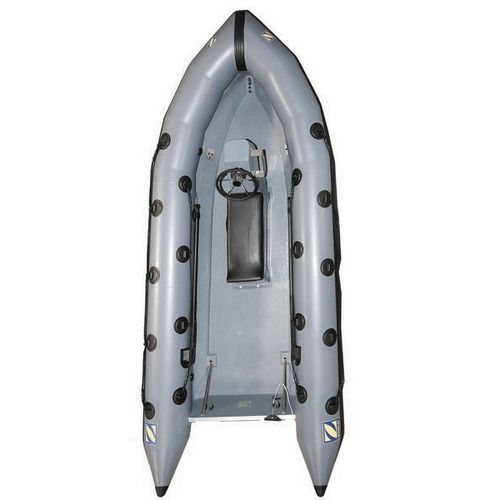 